Кой с какво се храни?Изготвил: Любомир ВълковскиИзображения: Интернет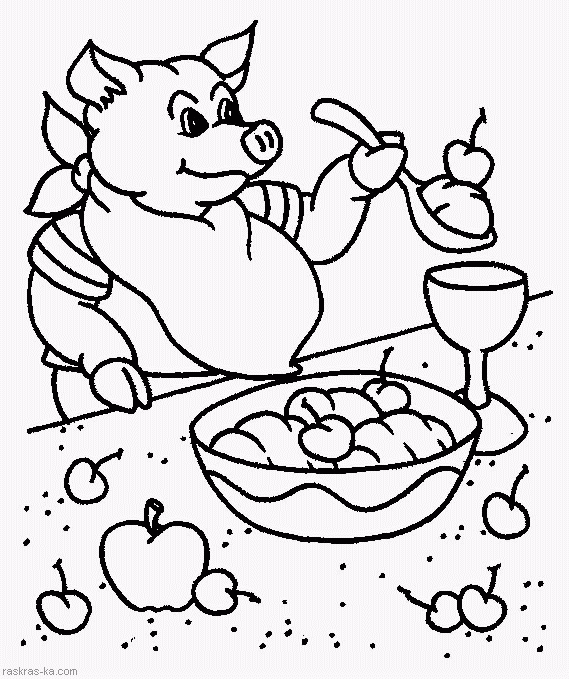 Свържи животните с това, което обичат да ядат.                              (работен лист 4-5 години)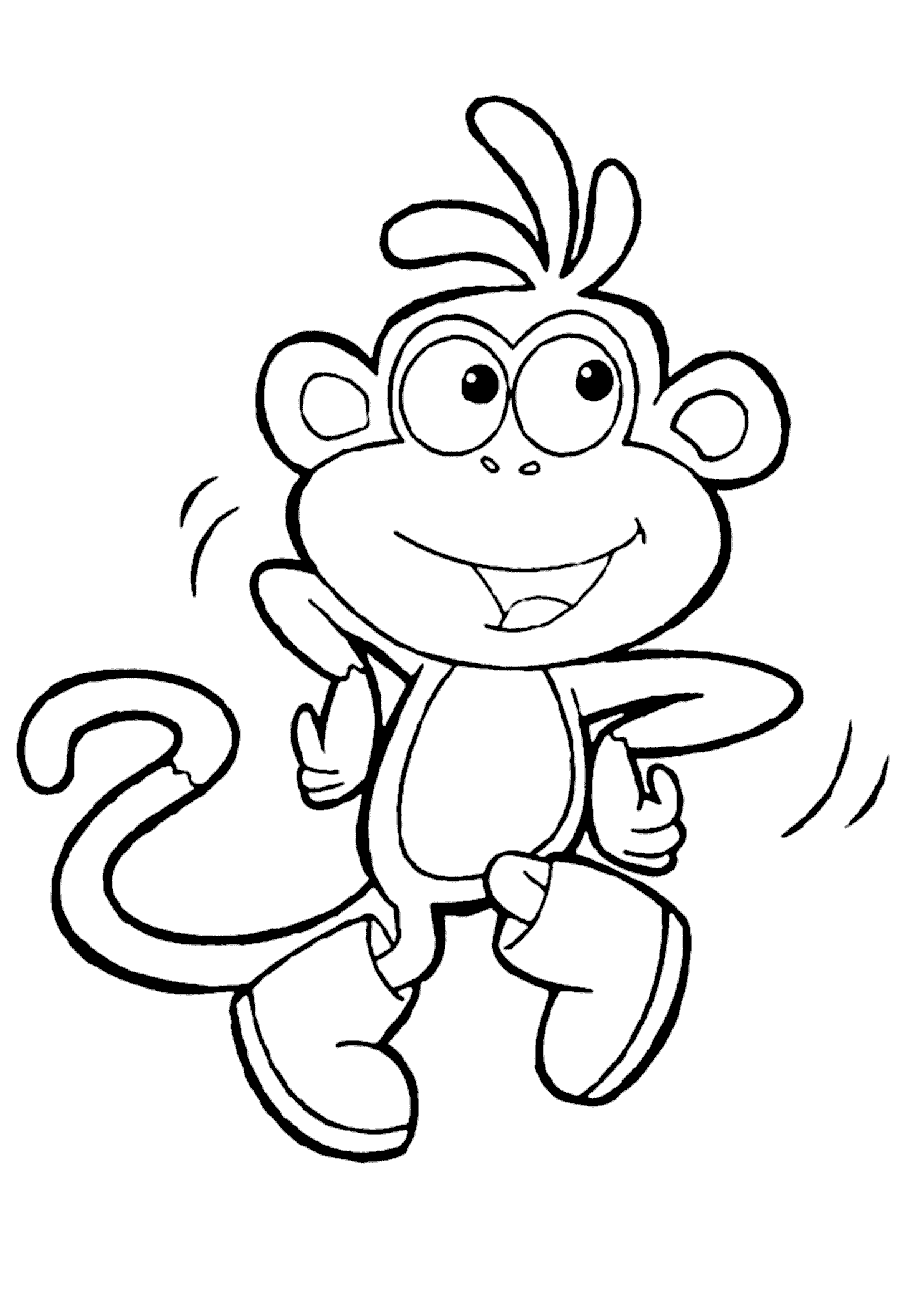 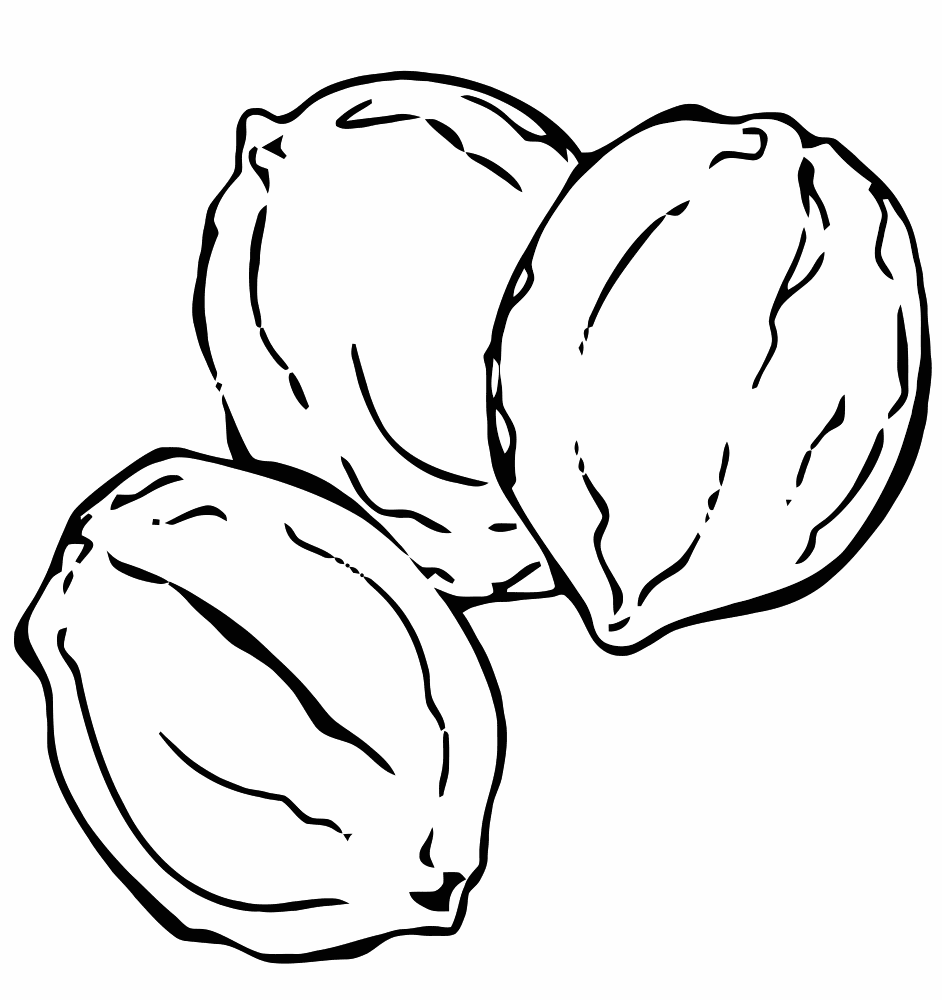 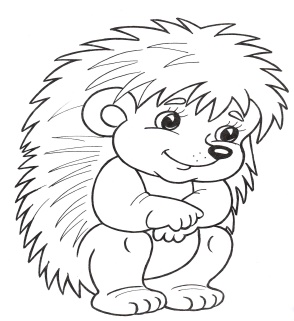 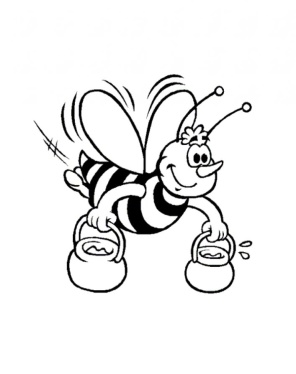 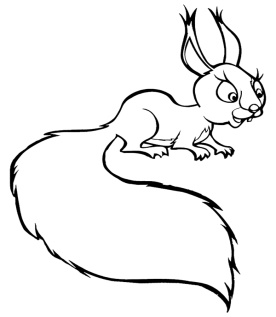 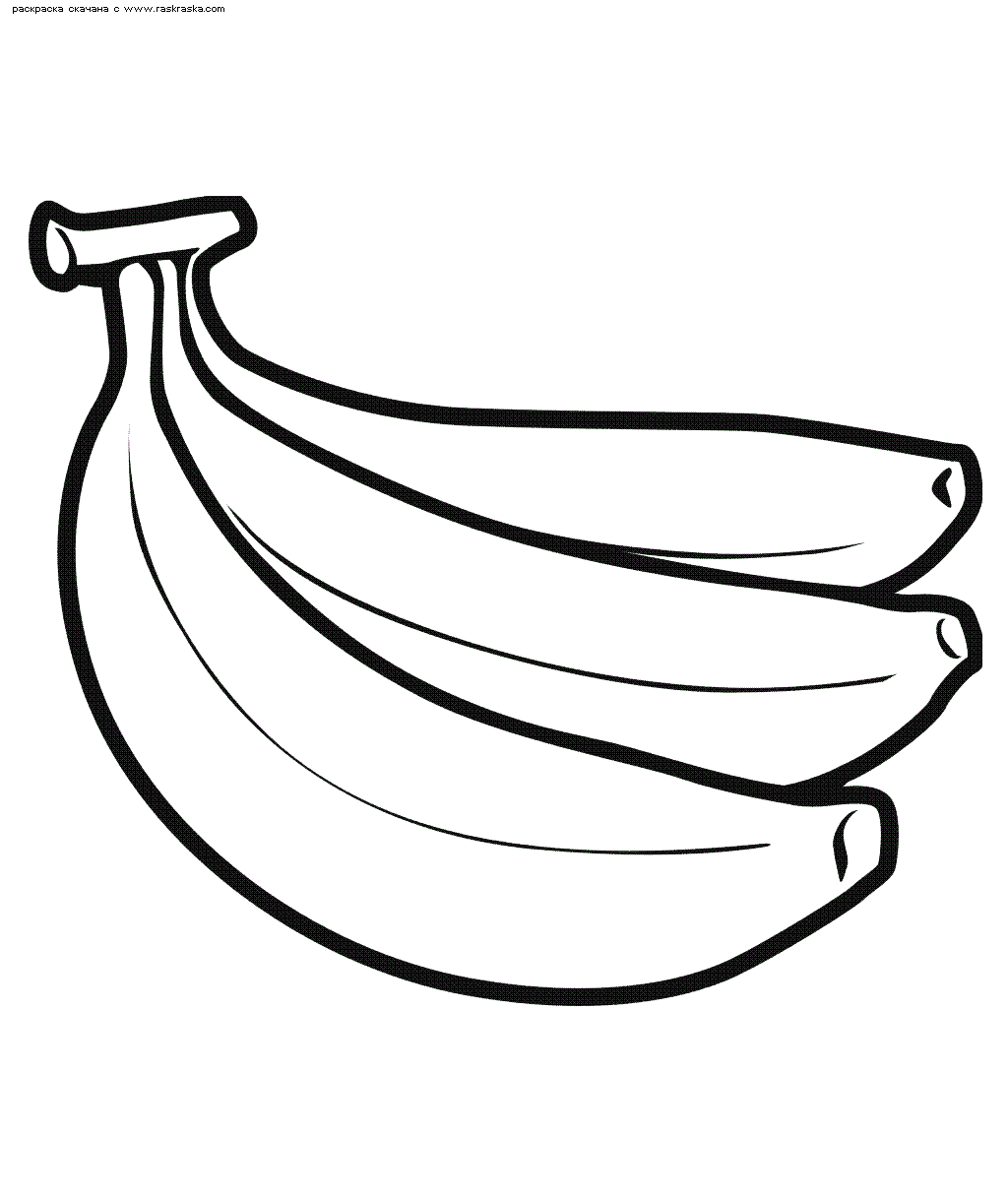 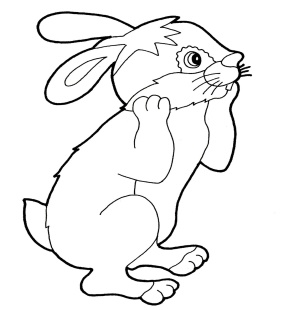 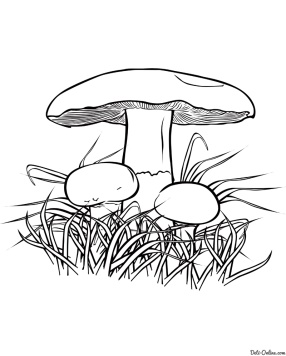 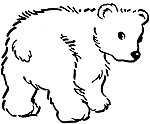 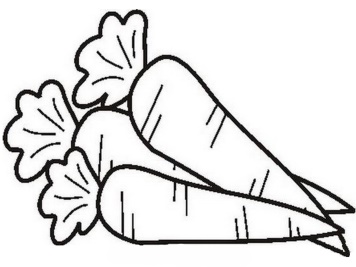 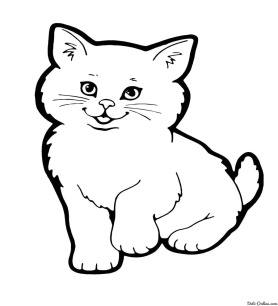 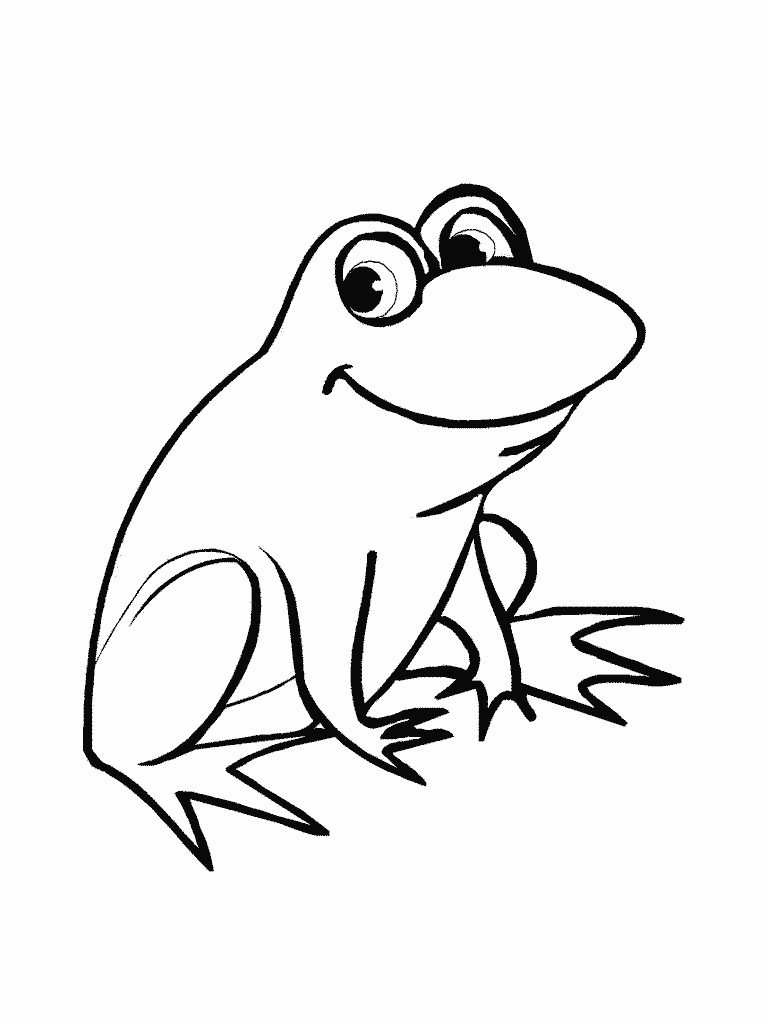 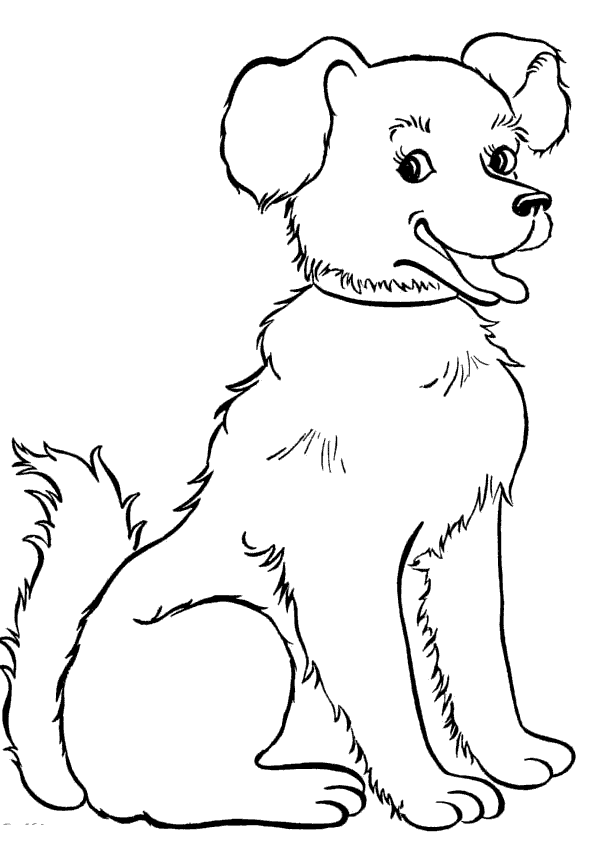 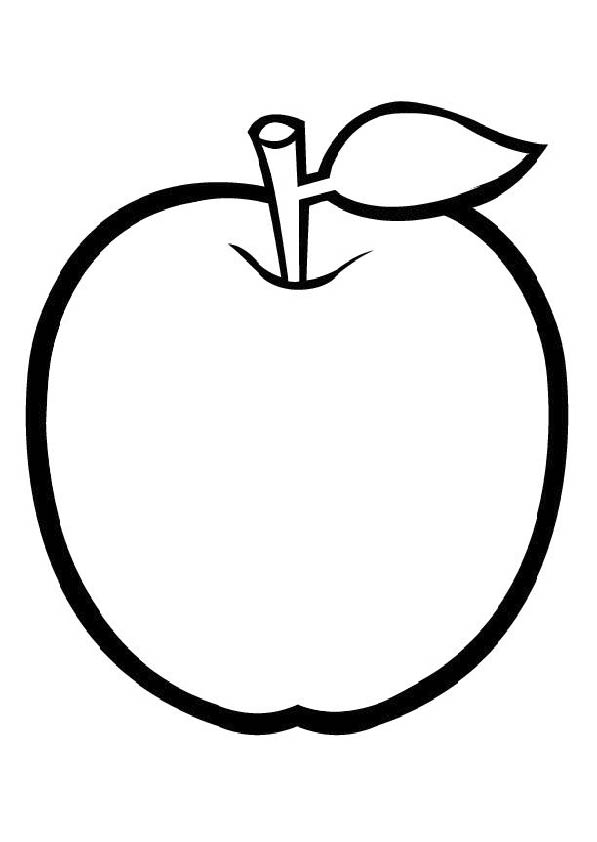 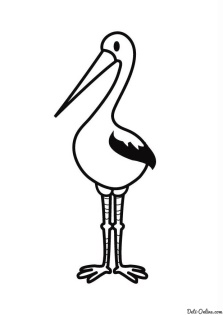 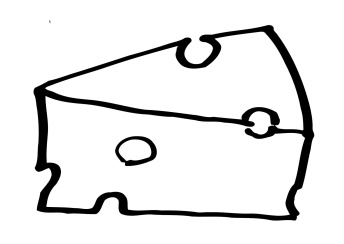 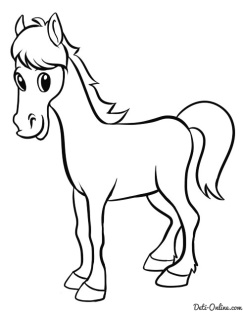 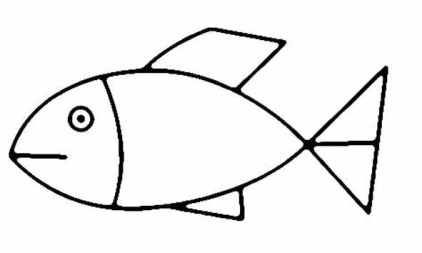 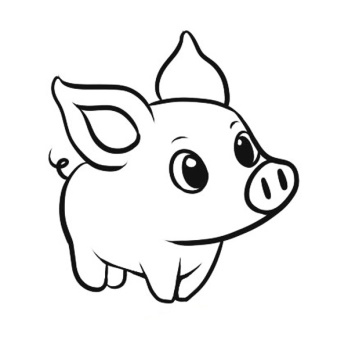 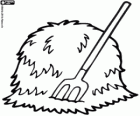 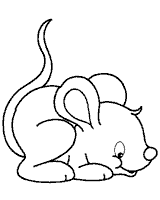 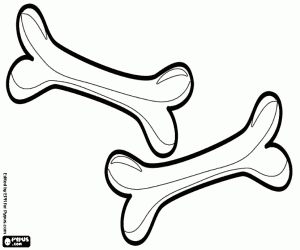 